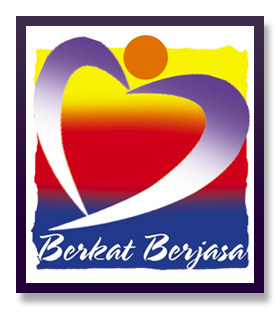 KEPUTUSAN JAWATANKUASA SEBUT HARGA  JABATAN KEBAJIKAN MASYARAKAT NEGERI PERAKJawatankuasa SebutHarga Jabatan Kebajikan Masyarakat Negeri Perak yang bersidang pada 11 Julai 2017 bagi SebutHarga Perkhidmatan Kebersihan Bangunan dan Kawasan di Rumah Kanak-Kanak Sultan Abdul Aziz, Kuala Kangsar, Perak telah membuat keputusan sebulat suara bersetuju untuk memperakukan dan memuktamadkan keputusan seperti berikut:PenyebutHargaHarga (RM)TempohIsba Bersih Sdn Bhd211,701.122 tahun